Tűzvirágok         Kísérletezzünk!           Készítette: Szabó AnikóHázi lávalámpa:Kellékek: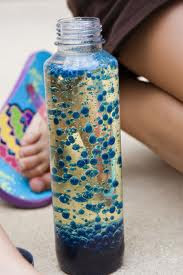 -1 műanyag átlátszó műanyag üveg/nem kell túl nagy/- víz- étolaj- pezsgőtabletta- ételszínezékÖntsünk vizet az üveg egyharmadáig, aztán olajt kétharmad részig. Csöppentsünk bele egy csepp ételszínezéket. Várjuk meg, míg lesüllyed az aljáig, aztán dobjuk bele a pezsgőtablettát.Mi történik?Az olaj könnyebb, mint a víz, ezért a víz felett „lebeg”. Az ételfesték, kicsit lassan, de lesüllyed a vízbe, és beszínezi. A pezsgőtabletta elég nehéz, lesüllyed, majd feloldódik a vízben, buborékokat csinál.Szódabikarbónával is csinálhatjuk. Beleöntjük szódabikarbónába citromlevet, majd gyorsan beleöntjük ezt a lávalámpánkba./A szódabikarbóna (mint alap) és a citromlé (egy sav) egyesül, ezáltal szén-dioxid keletkezik/***A tejtűzijáték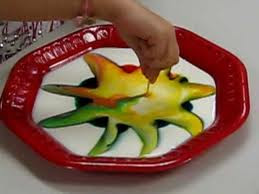 Kellékek:- 1 tál- tej- ételfesték- fülpiszkáló- folyékony szappan Öntsünk egy mélytányérba tejet. Csöppentsünk bele az ételfestékeket, azután érintsük bele a fülpiszkálót egy kis folyékony szappanba, majd tegyük bele a tejes tálba. Az ételfestékek csillagszerűen szétfutnak.Magyarázat:A tej többnyire víz, de emellett tartalmaz vitaminokat, ásványi anyagokat, fehérjéket, kicsi zsír cseppeket. Amikor a pici szappancseppet beletesszük a tejbe, akkor az megbontja a felületi feszültséget, vagyis gyengíti a fehérjék, és a zsír közötti kötést. A vízkedvelő szappan molekulák „üldözni” kezdik a zsír molekulákat, /hogy hozzájuk kötődjenek/, akik össze-vissza „menekülnek, közben mindenfelé lökik a színmolekulákat /ezért is látható, az amúgy láthatatlan folyamat/. Ahogy a szappan elkeveredik, a tejben a folyamat lelassul, majd megáll.